Meeting of International Authorities under the Patent Cooperation Treaty (PCT)Twenty-Fifth SessionMadrid, February 21 to 23, 2018Revised Draft Agendaprepared by the SecretariatOpening of the sessionElection of a ChairAdoption of the agendaPCT StatisticsMatters arising from the Quality SubgroupQualityOther mattersEndorsement of the Report of the Quality Subgroup and Recommendations for Further WorkPCT Online Services
(document PCT/MIA/25/6)Participation in WIPO CASE in Support of Global Dossier
(document PCT/MIA/25/8)Safeguards in Case of Outages and Cyber-Attacks
(document PCT/MIA/25/12)Future Development of the PCT
(document PCT/MIA/25/10)Promoting Linkage between the International Phase and the National Phase
(document PCT/MIA/25/3)Pilot on Netting of PCT Fees
(document PCT/MIA/25/5)Number of Words in Abstracts and Front Page Drawings
(document PCT/MIA/25/11)PCT Collaborative Search and Examination Third Pilot
(document PCT/MIA/25/7)PCT Sequence Listing Standard 
(document PCT/MIA/25/2)PCT Minimum Documentation PCT Minimum Documentation Task Force:  Status Report
(document PCT/MIA/25/4)Indian Traditional Knowledge Digital Library
(document PCT/MIA/25/9)Future workSummary by the ChairClosing of the session[End of document]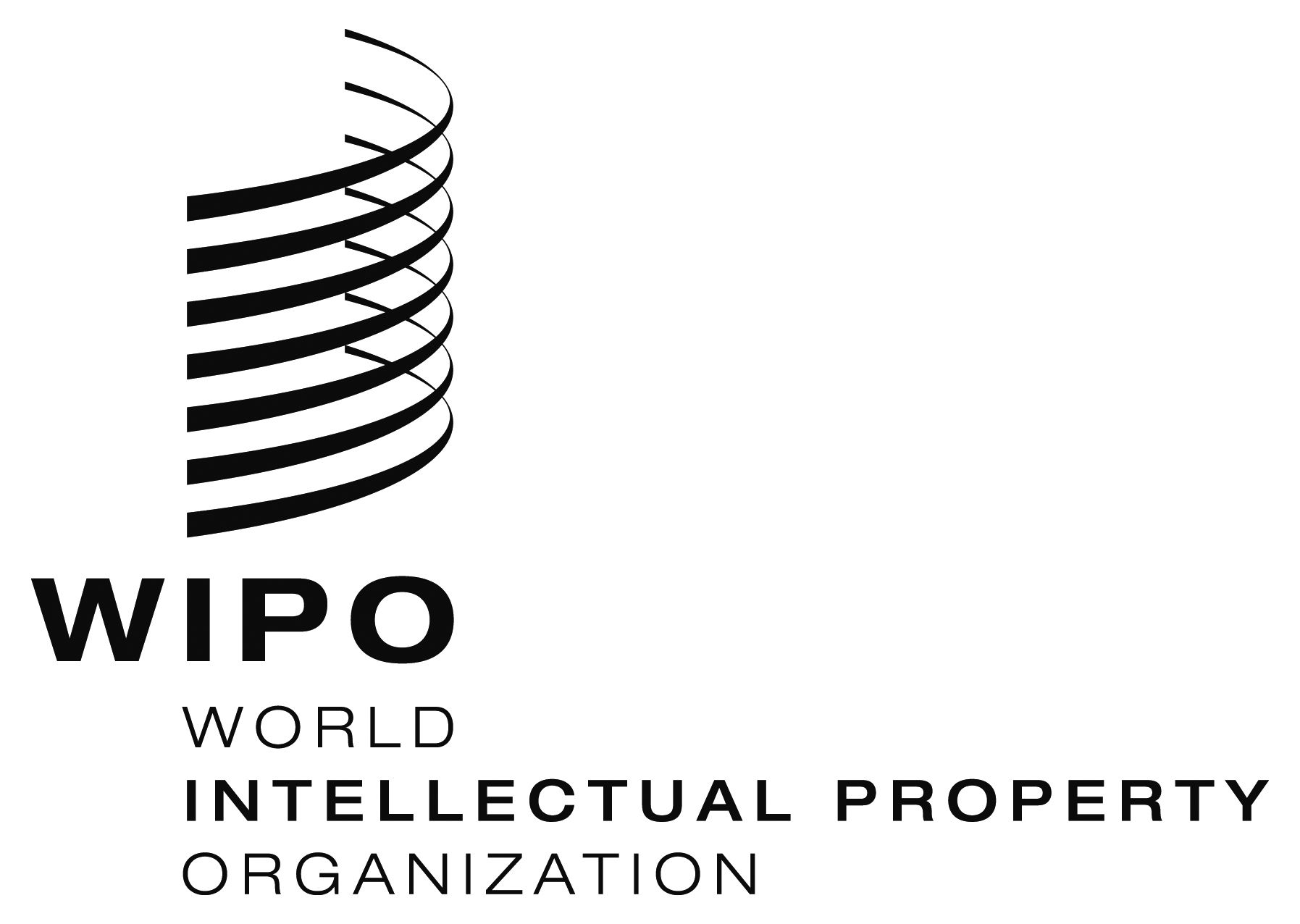 EPCT/MIA/25/1 Prov. 2 PCT/MIA/25/1 Prov. 2 PCT/MIA/25/1 Prov. 2 ORIGINAL:  English Only ORIGINAL:  English Only ORIGINAL:  English Only DATE:  February 15, 2018 DATE:  February 15, 2018 DATE:  February 15, 2018 